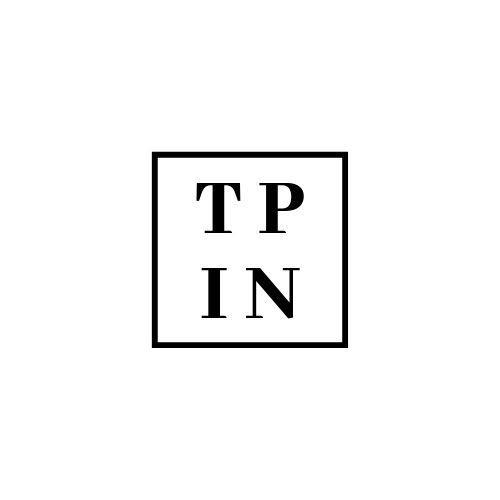 The Politician Independent NewspaperCambridge, United Kingdomthepoliticiannewspaper@gmail.com | www.tpolitician.comANNUAL DISCLOSURE OF OUTSIDE INTERESTName: Matthew Sledge Period Covered: 2020Note: This disclosure form established following the adoption by The Politician Independent Newspaper of its public Statement and Research Integrity, on 1 July 2020. The nature of each committee shall be clearly described as well as its financial impact if any.Academic CommitmentsAnglia Ruskin UniversityPolitical CommitmentsUK Labour Party MemberNational CommitmentsNoneBusiness/Commercial CommitmentsNoneOther Commitments (participation in other newspapers) None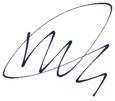 Date: 30/6/2020Signature: TPIN (The Politician Independent Newspaper)  Cambridge, United Kingdom  www.tpolitician.com 